 Current President  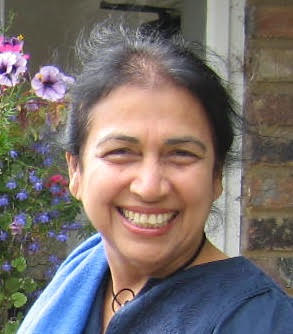 Dr. Priti Sachdev ( MSc, MEd, PhD (Education), PhD (Management)) has been working In the field of Education since 1973 .She has wide  experience of  teaching of adults, teacher trainees, college, secondary and primary school students. She superannuated as Reader from the University of Mumbai , Department of Education. She is a recipient of the "Certificate of Appreciation for contribution to Education in Mumbai" from the Governor of Maharashtra, courtesy "I Love Bombay Society".She is the Founder principal of Smt RSB Arya Vidya Mandir, Mumbai and of the AVM Institute of Education, Mumbai. She is Hon. Secretary, World Education Fellowship (Indian Section) and is currently involved in promoting its activities in India through expert talks, workshops and teacher interaction opportunities.Current Interests include promoting education and a love for learning among students and youth and motivating teachers through faculty development programmes. Executive President.Professor. S.Y. Shah has been  serving as the founder Director of the International Institute of Adult and Lifelong Education, New Delhi since 2002. Earlier he held the position of Professor/ Director of Adult Continuing Education   at Jawaharlal Nehru University, New Delhi for over a decade.  After completing Ph.D from Jawaharlal Nehru University, New Delhi, he started his career as a Lecturer in Education at the National Council of Educational Research and Training, New Delhi. Later he moved to Planning Commission, Government of India as Joint Education Advisor and subsequently to National Institute of Adult Education as a Senior Fellow.  He has been actively associated with several non-governmental organizations like the Indian Adult Education Association as a Vice President; Advisor, Rotary Club of India ; World Literacy of Canada as a member of India Advisory Board besides serving as an expert member/ Chairman of several committees of the National Literacy Mission, Government of India and the University Grants Commission and some of the University Departments of Adult Education and State Resource Centers.Professor Shah has had short stints of teaching and research at various overseas institutions viz; as DAAD Visiting Professor at two German universities viz; Julius Maximilian University and Duisburg Essen University;  Erasmus Mundus Visiting Scholar at Aarhus University, Denmark ; Development Fellow of the Association of commonwealth Universities at  Warwick University,U.K; Kellogg Visiting Scholar at Syracuse University, U.S.A; Senior Social Science Fellow of the Shastri Indo Canadian Institute  at Toronto University, Canada. He has  completed fourteen research / evaluation projects sponsored by the UNESCO-India, the Commonwealth of Learning, International Council of Adult Education,  UNESCO Institute for Lifelong Learning, Indira Gandhi National Open University, Directorate of Adult Education, National Literacy Mission and Asian South Pacific Bureau of Adult Education. He has over sixty publications including twelve books and more than forty presentations/keynote addresses delivered at various international conferences held in twenty one countries. Currently, Professor Shah is the  Executive President of the Reading Association of India  and Vice President of Indian Adult Education Association  and Advisory Committee member of the Adult Learning Documentation and Information Network of the UNESCO Institute for Lifelong Learning.Professor Shah is a recipient of Nehru Literacy Award (2007) and Sardar Patel International Literacy Award of Commonwealth Association for the Education and Training of Adults (UK) & International Association of Education for World Peace (USA) and the Global Open University, Milan, 2002. In view of his manifold contributions to the field of  Adult education, he was inducted into the International Hall of Fame in Adult Continuing Education in 2015 and  later designated  as a Honorary Fellow of the UNESCO Institute for Lifelong Learning ,Hamburg in 2017. His current interests revolve around professionalization, policy and comparative studies in Adult Education and Lifelong Learning.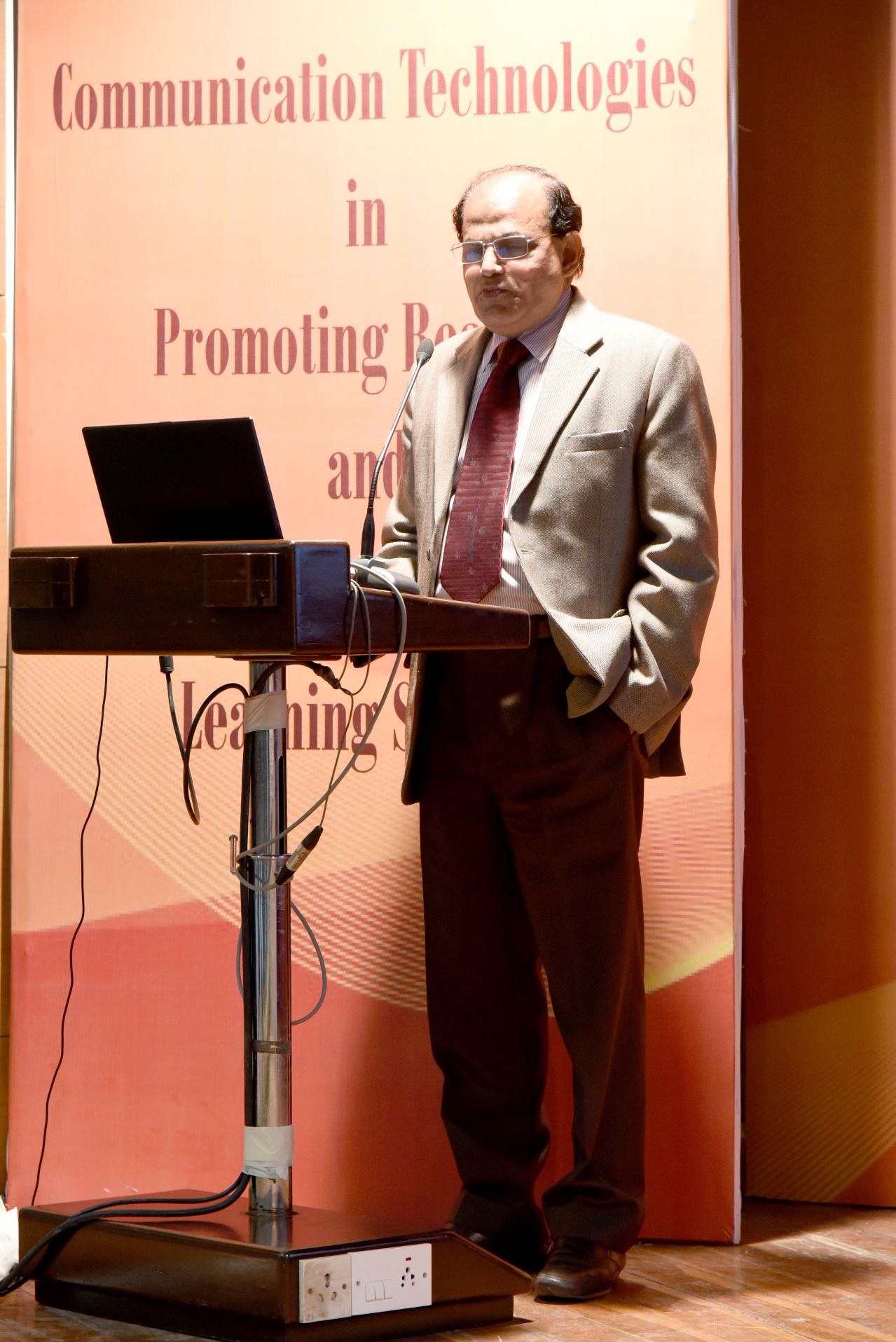 